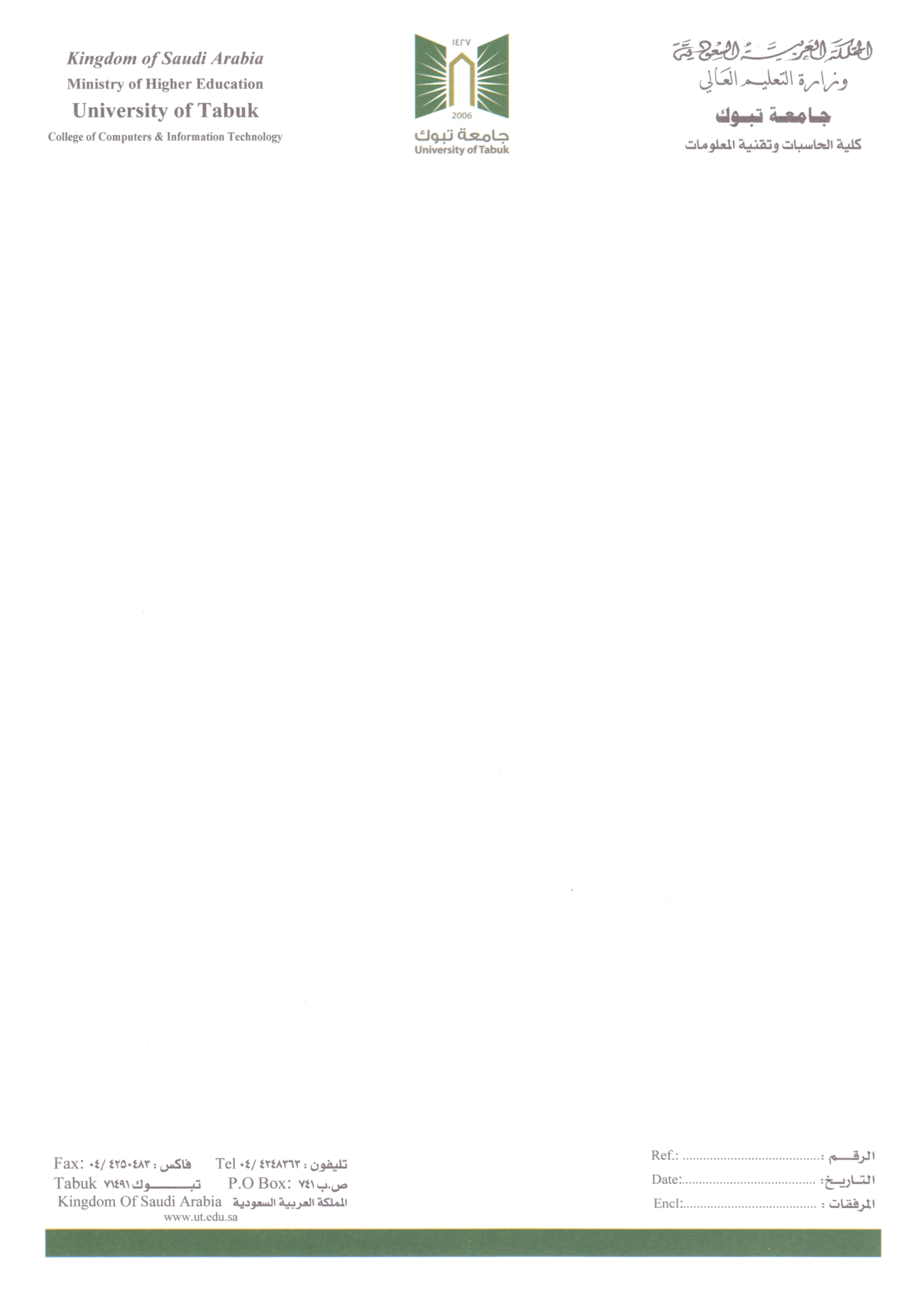 Faculty of Computers and Information TechnologyDepartment of  Information Technologyإستبانة تقييم رسالة وأهداف برنامج تقنية المعلوماتAssessment of IT Program Mission and Objectives  Surveyإستبانة تقييم رسالة وأهداف برنامج تقنية المعلوماتAssessment of IT Program Mission and Objectives  Surveyإستبانة تقييم رسالة وأهداف برنامج تقنية المعلوماتAssessment of IT Program Mission and Objectives  Surveyالعام الدراسيAcademic Yearالفصل الدراسيSemester           الطلاب Students            أعضاء هيئة التدريس  Faculty Members            الخريجين  Alumni          الهيئة الإستشارية  Advisory Board          جهات التوظيف  Employers               الطلاب Students            أعضاء هيئة التدريس  Faculty Members            الخريجين  Alumni          الهيئة الإستشارية  Advisory Board          جهات التوظيف  Employers               الطلاب Students            أعضاء هيئة التدريس  Faculty Members            الخريجين  Alumni          الهيئة الإستشارية  Advisory Board          جهات التوظيف  Employers    المستفيدينStakeholdersالزملاء والطلاب ببرنامج تقنية المعلومات السلام عليكم ورحمة الله وبركاته، يُسعدنا و يُشرفنا أن نضع بين أيديكم رسالة و أهداف البرنامج، ونأمل شاكرين الإطلاع عليها بتأنٍ وإبداء آرائكم القيمة حولها من خلال الإستبانة أدناه.الزملاء والطلاب ببرنامج تقنية المعلومات السلام عليكم ورحمة الله وبركاته، يُسعدنا و يُشرفنا أن نضع بين أيديكم رسالة و أهداف البرنامج، ونأمل شاكرين الإطلاع عليها بتأنٍ وإبداء آرائكم القيمة حولها من خلال الإستبانة أدناه.الزملاء والطلاب ببرنامج تقنية المعلومات السلام عليكم ورحمة الله وبركاته، يُسعدنا و يُشرفنا أن نضع بين أيديكم رسالة و أهداف البرنامج، ونأمل شاكرين الإطلاع عليها بتأنٍ وإبداء آرائكم القيمة حولها من خلال الإستبانة أدناه.الزملاء والطلاب ببرنامج تقنية المعلومات السلام عليكم ورحمة الله وبركاته، يُسعدنا و يُشرفنا أن نضع بين أيديكم رسالة و أهداف البرنامج، ونأمل شاكرين الإطلاع عليها بتأنٍ وإبداء آرائكم القيمة حولها من خلال الإستبانة أدناه.Missionالرسالة    Missionالرسالة    Missionالرسالة    Missionالرسالة    The Information Technology Program is committed to provide quality education that contributes in lifelong learning and professional development for graduates; and to participate in both scientific research and community services.يلتزم برنامج تقنية المعلومات بتوفير التعليم الج ي د الذي ي ساهم في التع ل م ال م ستمر والتطوير المهني للخريجين، والمشاركة في ك ل من البحث العلمي وخدمات المجتمع .The Information Technology Program is committed to provide quality education that contributes in lifelong learning and professional development for graduates; and to participate in both scientific research and community services.يلتزم برنامج تقنية المعلومات بتوفير التعليم الج ي د الذي ي ساهم في التع ل م ال م ستمر والتطوير المهني للخريجين، والمشاركة في ك ل من البحث العلمي وخدمات المجتمع .The Information Technology Program is committed to provide quality education that contributes in lifelong learning and professional development for graduates; and to participate in both scientific research and community services.يلتزم برنامج تقنية المعلومات بتوفير التعليم الج ي د الذي ي ساهم في التع ل م ال م ستمر والتطوير المهني للخريجين، والمشاركة في ك ل من البحث العلمي وخدمات المجتمع .The Information Technology Program is committed to provide quality education that contributes in lifelong learning and professional development for graduates; and to participate in both scientific research and community services.يلتزم برنامج تقنية المعلومات بتوفير التعليم الج ي د الذي ي ساهم في التع ل م ال م ستمر والتطوير المهني للخريجين، والمشاركة في ك ل من البحث العلمي وخدمات المجتمع .Objectivesالأهداف      Objectivesالأهداف      Objectivesالأهداف      Objectivesالأهداف      Upon completion of the IT Program, graduates will be able to:عند الإنتهاء من برنامج تقنية المعلومات، سيكون الخريج قادر على :PEO1. Exhibit a solid foundation in information technology and basic sciences.هدف :1  إظهار أساس متين في تقنية المعلومات والعلوم الأساسية.PEO2. Excel as an IT professional with potential knowledge and skills to apply IT solutions.هدف:  2  التميز كمتخصص في تقنية المعلومات لديه المعرفة والمهارات اللازمة لتطبيق الحلول التقنية.PEO3. Exhibit communication, professionalism, team work, leadership skills, and ethical and responsible behavior.هدف : 3  إظهار مهارات الإتصال والمهنية والعمل الجماعي ومهارات القيادة والسلوك الأخلاقي والمسؤولية.PEO4. Pursue lifelong learning and career development.هدف 4: متابعة التع ل م ال م ستمر والتطوير الوظيفي.Upon completion of the IT Program, graduates will be able to:عند الإنتهاء من برنامج تقنية المعلومات، سيكون الخريج قادر على :PEO1. Exhibit a solid foundation in information technology and basic sciences.هدف :1  إظهار أساس متين في تقنية المعلومات والعلوم الأساسية.PEO2. Excel as an IT professional with potential knowledge and skills to apply IT solutions.هدف:  2  التميز كمتخصص في تقنية المعلومات لديه المعرفة والمهارات اللازمة لتطبيق الحلول التقنية.PEO3. Exhibit communication, professionalism, team work, leadership skills, and ethical and responsible behavior.هدف : 3  إظهار مهارات الإتصال والمهنية والعمل الجماعي ومهارات القيادة والسلوك الأخلاقي والمسؤولية.PEO4. Pursue lifelong learning and career development.هدف 4: متابعة التع ل م ال م ستمر والتطوير الوظيفي.Upon completion of the IT Program, graduates will be able to:عند الإنتهاء من برنامج تقنية المعلومات، سيكون الخريج قادر على :PEO1. Exhibit a solid foundation in information technology and basic sciences.هدف :1  إظهار أساس متين في تقنية المعلومات والعلوم الأساسية.PEO2. Excel as an IT professional with potential knowledge and skills to apply IT solutions.هدف:  2  التميز كمتخصص في تقنية المعلومات لديه المعرفة والمهارات اللازمة لتطبيق الحلول التقنية.PEO3. Exhibit communication, professionalism, team work, leadership skills, and ethical and responsible behavior.هدف : 3  إظهار مهارات الإتصال والمهنية والعمل الجماعي ومهارات القيادة والسلوك الأخلاقي والمسؤولية.PEO4. Pursue lifelong learning and career development.هدف 4: متابعة التع ل م ال م ستمر والتطوير الوظيفي.Upon completion of the IT Program, graduates will be able to:عند الإنتهاء من برنامج تقنية المعلومات، سيكون الخريج قادر على :PEO1. Exhibit a solid foundation in information technology and basic sciences.هدف :1  إظهار أساس متين في تقنية المعلومات والعلوم الأساسية.PEO2. Excel as an IT professional with potential knowledge and skills to apply IT solutions.هدف:  2  التميز كمتخصص في تقنية المعلومات لديه المعرفة والمهارات اللازمة لتطبيق الحلول التقنية.PEO3. Exhibit communication, professionalism, team work, leadership skills, and ethical and responsible behavior.هدف : 3  إظهار مهارات الإتصال والمهنية والعمل الجماعي ومهارات القيادة والسلوك الأخلاقي والمسؤولية.PEO4. Pursue lifelong learning and career development.هدف 4: متابعة التع ل م ال م ستمر والتطوير الوظيفي.Strongly disagreeلا اوافق بشدةDisagreeلا اوافقAgree to some extendاوافق الى حد ماAgreeاوافق Strongly agreeاوافق بشدةالعبارةStatement#تتسق صيغة رسالة البرنامج  مع صيغة رسالة الجامعة.The mission for the program is consistent with the mission of the institution.1تتسق صيغة  الرسالة مع المعتقدات والقيم الإسلامية.The mission is consistent with Islamic beliefs and values.2ترتبط الرسالة والأهداف باحتياجات المستفيدين من البرنامج.The mission and objectives of the program are linked with constituents needs.3صيغة الرسالة والأهداف واضحة ومحددة و تخضع للمراجعة دورياً.Mission and objectives statements are clearly defined, specified and reviewed periodically.4تتسق الرسالة مع أهداف برنامج علوم الحاسب.The mission and objectives of the program are consistent. 5يمكن إستخدام الرسالة والأهداف كدليل إرشادي فعَّال لتوجيه عملية صنع القرار والتخطيط. The mission statement is sufficiently specific to provide an effective guide to decision making and choices among alternative planning strategies.6أنا راضي عن رسالة وأهداف البرنامج.I am satisfied with mission and objectives of the program 7أسئلة مفتوحة:        Open Questionsأسئلة مفتوحة:        Open Questionsأسئلة مفتوحة:        Open Questionsأسئلة مفتوحة:        Open Questionsأسئلة مفتوحة:        Open Questionsأسئلة مفتوحة:        Open Questionsأسئلة مفتوحة:        Open Questionsأسئلة مفتوحة:        Open Questionsأسئلة مفتوحة:        Open Questionsأسئلة مفتوحة:        Open Questionsأسئلة مفتوحة:        Open Questionsأسئلة مفتوحة:        Open Questionsما أكثر شيء أعجبك فيما يخص رسالة و أهداف البرنامج؟Regarding to mission and objectives of the program, what is the thing you like the most?………………………………………………………………………………………………………………………...………………………………………………………………………………………………………………………...ما أكثر شيء أعجبك فيما يخص رسالة و أهداف البرنامج؟Regarding to mission and objectives of the program, what is the thing you like the most?………………………………………………………………………………………………………………………...………………………………………………………………………………………………………………………...ما أكثر شيء أعجبك فيما يخص رسالة و أهداف البرنامج؟Regarding to mission and objectives of the program, what is the thing you like the most?………………………………………………………………………………………………………………………...………………………………………………………………………………………………………………………...ما أكثر شيء أعجبك فيما يخص رسالة و أهداف البرنامج؟Regarding to mission and objectives of the program, what is the thing you like the most?………………………………………………………………………………………………………………………...………………………………………………………………………………………………………………………...ما أكثر شيء أعجبك فيما يخص رسالة و أهداف البرنامج؟Regarding to mission and objectives of the program, what is the thing you like the most?………………………………………………………………………………………………………………………...………………………………………………………………………………………………………………………...ما أكثر شيء أعجبك فيما يخص رسالة و أهداف البرنامج؟Regarding to mission and objectives of the program, what is the thing you like the most?………………………………………………………………………………………………………………………...………………………………………………………………………………………………………………………...ما أكثر شيء أعجبك فيما يخص رسالة و أهداف البرنامج؟Regarding to mission and objectives of the program, what is the thing you like the most?………………………………………………………………………………………………………………………...………………………………………………………………………………………………………………………...ما أكثر شيء أعجبك فيما يخص رسالة و أهداف البرنامج؟Regarding to mission and objectives of the program, what is the thing you like the most?………………………………………………………………………………………………………………………...………………………………………………………………………………………………………………………...ما أكثر شيء أعجبك فيما يخص رسالة و أهداف البرنامج؟Regarding to mission and objectives of the program, what is the thing you like the most?………………………………………………………………………………………………………………………...………………………………………………………………………………………………………………………...ما أكثر شيء أعجبك فيما يخص رسالة و أهداف البرنامج؟Regarding to mission and objectives of the program, what is the thing you like the most?………………………………………………………………………………………………………………………...………………………………………………………………………………………………………………………...ما أكثر شيء أعجبك فيما يخص رسالة و أهداف البرنامج؟Regarding to mission and objectives of the program, what is the thing you like the most?………………………………………………………………………………………………………………………...………………………………………………………………………………………………………………………...8ما أكثر شيء لم يعجبك فيما يخص رسالة و أهداف البرنامج؟Regarding to mission and objectives of the program, what is the thing you most dislike?………………………………………………………………………………………………………………………...………………………………………………………………………………………………………………………...ما أكثر شيء لم يعجبك فيما يخص رسالة و أهداف البرنامج؟Regarding to mission and objectives of the program, what is the thing you most dislike?………………………………………………………………………………………………………………………...………………………………………………………………………………………………………………………...ما أكثر شيء لم يعجبك فيما يخص رسالة و أهداف البرنامج؟Regarding to mission and objectives of the program, what is the thing you most dislike?………………………………………………………………………………………………………………………...………………………………………………………………………………………………………………………...ما أكثر شيء لم يعجبك فيما يخص رسالة و أهداف البرنامج؟Regarding to mission and objectives of the program, what is the thing you most dislike?………………………………………………………………………………………………………………………...………………………………………………………………………………………………………………………...ما أكثر شيء لم يعجبك فيما يخص رسالة و أهداف البرنامج؟Regarding to mission and objectives of the program, what is the thing you most dislike?………………………………………………………………………………………………………………………...………………………………………………………………………………………………………………………...ما أكثر شيء لم يعجبك فيما يخص رسالة و أهداف البرنامج؟Regarding to mission and objectives of the program, what is the thing you most dislike?………………………………………………………………………………………………………………………...………………………………………………………………………………………………………………………...ما أكثر شيء لم يعجبك فيما يخص رسالة و أهداف البرنامج؟Regarding to mission and objectives of the program, what is the thing you most dislike?………………………………………………………………………………………………………………………...………………………………………………………………………………………………………………………...ما أكثر شيء لم يعجبك فيما يخص رسالة و أهداف البرنامج؟Regarding to mission and objectives of the program, what is the thing you most dislike?………………………………………………………………………………………………………………………...………………………………………………………………………………………………………………………...ما أكثر شيء لم يعجبك فيما يخص رسالة و أهداف البرنامج؟Regarding to mission and objectives of the program, what is the thing you most dislike?………………………………………………………………………………………………………………………...………………………………………………………………………………………………………………………...ما أكثر شيء لم يعجبك فيما يخص رسالة و أهداف البرنامج؟Regarding to mission and objectives of the program, what is the thing you most dislike?………………………………………………………………………………………………………………………...………………………………………………………………………………………………………………………...ما أكثر شيء لم يعجبك فيما يخص رسالة و أهداف البرنامج؟Regarding to mission and objectives of the program, what is the thing you most dislike?………………………………………………………………………………………………………………………...………………………………………………………………………………………………………………………...9ما الإقتراحات التي لديك لمراجعة رسالة و أهداف البرنامج؟What your suggestions for improving the mission and objectives?………………………………………………………………………………………………………………………...………………………………………………………………………………………………………………………...ما الإقتراحات التي لديك لمراجعة رسالة و أهداف البرنامج؟What your suggestions for improving the mission and objectives?………………………………………………………………………………………………………………………...………………………………………………………………………………………………………………………...ما الإقتراحات التي لديك لمراجعة رسالة و أهداف البرنامج؟What your suggestions for improving the mission and objectives?………………………………………………………………………………………………………………………...………………………………………………………………………………………………………………………...ما الإقتراحات التي لديك لمراجعة رسالة و أهداف البرنامج؟What your suggestions for improving the mission and objectives?………………………………………………………………………………………………………………………...………………………………………………………………………………………………………………………...ما الإقتراحات التي لديك لمراجعة رسالة و أهداف البرنامج؟What your suggestions for improving the mission and objectives?………………………………………………………………………………………………………………………...………………………………………………………………………………………………………………………...ما الإقتراحات التي لديك لمراجعة رسالة و أهداف البرنامج؟What your suggestions for improving the mission and objectives?………………………………………………………………………………………………………………………...………………………………………………………………………………………………………………………...ما الإقتراحات التي لديك لمراجعة رسالة و أهداف البرنامج؟What your suggestions for improving the mission and objectives?………………………………………………………………………………………………………………………...………………………………………………………………………………………………………………………...ما الإقتراحات التي لديك لمراجعة رسالة و أهداف البرنامج؟What your suggestions for improving the mission and objectives?………………………………………………………………………………………………………………………...………………………………………………………………………………………………………………………...ما الإقتراحات التي لديك لمراجعة رسالة و أهداف البرنامج؟What your suggestions for improving the mission and objectives?………………………………………………………………………………………………………………………...………………………………………………………………………………………………………………………...ما الإقتراحات التي لديك لمراجعة رسالة و أهداف البرنامج؟What your suggestions for improving the mission and objectives?………………………………………………………………………………………………………………………...………………………………………………………………………………………………………………………...ما الإقتراحات التي لديك لمراجعة رسالة و أهداف البرنامج؟What your suggestions for improving the mission and objectives?………………………………………………………………………………………………………………………...………………………………………………………………………………………………………………………...10